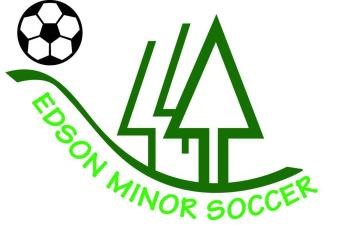 Policy: A full refund will be given only if the league is canceled due to insufficient registration. Refund requests other than insufficient registration numbers must be made in writing and submitted on this form. All requests will be reviewed and refunded at the sole discretion of board members.  Deadline: Refund Requests must be made by ________________. Eligibility: The person who made the original payment may receive a refund, less the processing fee, if approved by the Edson Minor Soccer Executive. Medical refunds will be prorated based on the number of games remaining in the season at the time the request for refund was received.  Processing Fee: A $15.00 processing fee will be deducted prior to the payment of any funds.  Payment of Refund: Refund cheques will be issued by the last day of May, for the Outdoor Season.  Please complete and submit this form by __________ to this address: Edson Minor Soccer Association  PO Box 7894  Edson AB T7E 1V9 Name of individual who paid for original registration: ____________________________ Player’s name: _________________________________________________________  Player’s age group & league: _____________________________________________ Amount and date of original payment: _______________________________________ Receipt # of original payment:_______________________________________________  Mailing Address (to send refund): __________________________________________  Reason for Refund Request: ______________________________________________ Approved on behalf of the Board:  ___________________________  	____________________________  (Board Member)  	 	 	 	(Date) Edson Minor Soccer Association Request for Refund 